Bright Training Classes
Sussex County Association of REALTORS®Bright MLS is excited to offer training classes to help you get to know the Bright system. All Bright classes are free, but registration is required. 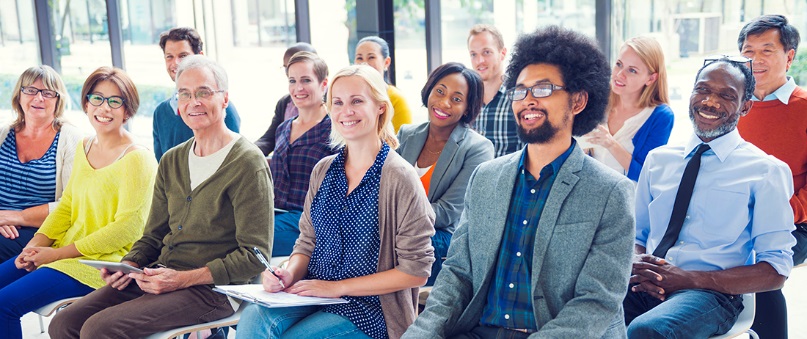 Account & Settings (45 Minutes):
Set up your website and report branding. Learn how to keep your contact and billing information up-to-date and find help and support.Search, Customize Displays & Reports (1 Hour):Effectively run searches, save custom search criteria, customize how the results display and reporting.Emailing Listings (1 Hour):
Set up an auto email and learn how to use advanced collaborative features like Concierge Mode, Reverse Prospecting, Portal Notifications and more.Managing Saved Searches (1 Hour):
Make frequently run searches easier to access, efficiently produce market updates and monitor listings without re-running searches through the use of carts.Managing Your Listings (1.5 Hours):
Take this class to learn everything you need to know about how to enter new listings in the Bright system.Creating CMAs (1.5 Hours): 
Research, build, and customize a comparative market analysis from start to finish—including some additional resources that can be valuable additions to your CMA toolkit.Hands-on Training Workshops (2 Hours):Walk through how to set the Bright system to fit your personal needs and save you time. Bring your laptop, and credentials as we set-up default search & displays, email settings, and more! Upcoming Classes at Sussex County Association of REALTORS®Below are all of the training classes being held at 23407 Park Avenue, Georgetown, DE  19947. Register for these classes by logging into BrightMLS.com/Training with your Bright MLS ID and password.Date Time Class NameMay 119:30 a.m.Manage Your Listing11:30 a.m.Create CMAs2:00 p.m.Account & SettingsMay 2110:00 a.m.Hands-on Workshop1:00 p.m.Hands-on WorkshopMay 3010:00 a.m.Search, Customize Displays and Reports11:30 a.m.Email Listings1:30 p.m.Managing Saved SearchesMay 3110:00 a.m.Hands-on Workshop1:00 a.m.Hands-on Workshop